附件1：首都体育学院学生会文艺部微信平台相关信息微信二维码：如下图         微  信  号：cupes_wenyibu微 信 昵称：首体学生会文艺部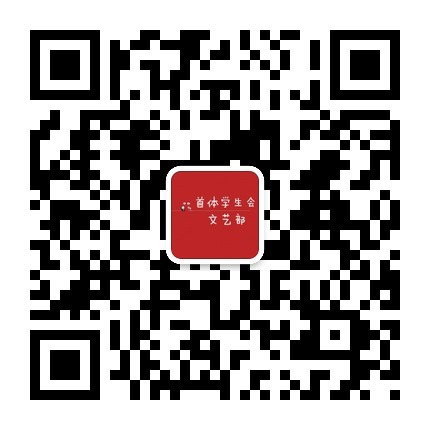 